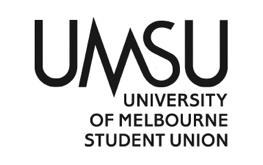   University of Melbourne Student UnionMeeting of the Queer Department Agenda5:00pm, 3rd November FridaySpecial meeting 2(23)Location: Zoom meeting on Jun 30, 2023 03:00 PM Canberra, Melbourne, Sydney Join from PC, Mac, iOS or Android: https://unimelb.zoom.us/j/89530671822?pwd=RGZPbnFTamswMjdnQUFRTWRUTVZYdz09    Password: 000900Meeting opened at 5:10 pmProcedural MattersElection of ChairAcknowledgement of Indigenous CustodiansAttendanceMadeline BrownTheo PurchaseApril KellyAlToby MillsLeslie HoMischief GopalakrishnanApologiesnoneProxiesnoneMembershipNo changeAdoption of Agenda	Carried without dissentConflicts of Interest DeclarationnoneOperational Business (Motions on Notice)Close5:12pmMotion: That Mehul Gopalakrishnan is to be elected Chair.Mover:   Mehul Gopalakrishnan                                             CARRIED WITHOUT DISSENTMotion: Motion: That the Queer Committee approves the processes and motions carried at Meeting 12(23).Mover: Madeline BrownSeconder: Theo PurchaseCarried Without dissentMotion: That the Queer Committee approves the reallocation of $5000 from the Programs budget line to Publications budget line.Mover: Madeline BrownSeconder: Theo Purchase Carried without DissentMotion: Motion: That the Queer Committee approves the additional expenditure of $6000 from the Publications budget line for the purpose of printing CAMP Magazine.Mover: Madeline BrownSeconder: Theo PurchaseCarried without Dissent